VİRANŞEHİR MESLEKİ VE TEKNİK ANADOLU LİSESİ MÜDÜRLÜĞÜNE                                                                        VİRANŞEHİR /ŞANLIURFA       Okulunuz  .…/…..sınıfı  ............ no'lu ………………………..…………………. isimli öğrenci’nin 2023-2024 Eğitim- Öğretim Yılı ŞUBAT ayında yapılacak olan Sorumluluk Sınavında gireceği dersler aşağıda belirtilmiştir.	Gereğini arz ederiz.Sınava Girilecek Dersleri Belirleyen                         Öğrenci VelisiÖğrenci... / ... /  2024Adı SoyadıİmzalarıNOT: 1. Öğrenciler en fazla dört (4) dersten sorumluluk sınavına girebilirler.         2. Öğrencilerin sınava gireceği bu dersler başarısız oldukları dersler olmak zorundadır . 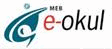 SIRASINIFBAŞARISIZ OLDUĞU DERSLER 1  2 3 4